LEGO Robotics - Primary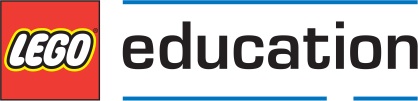 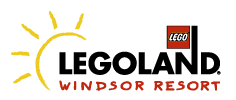 Footnote – Although these are guidelines, students at KS3 can complete these activities if suitableWorkshopLEGO RoboticsKey StageKey Stage 2 (see footnote)Recommended Age Group7-14 (see footnote)PoSComputingCourse DescriptionUtilising the LEGO® Education WeDo 2.0 Sets, in pairs students will build and program their own interactive model. Covering key Computing topics such as algorithms, Boolean, repetition in programs, debugging & inputs and outputsDuration45 MinutesEquipmentLEGO® WeDo 2.0 Construction SetsComputersLEGO® WeDo 2.0 Construction and Programming DatabaseCapacity30 studentsLesson ObjectivesStudents will learn key terms in computer programming and understand their role in day to day lifeStudents will understand what they are inputting and how this affects the actions of their modelThrough effectively working in pairs, students will collaborate to follow numbered building instructions to create and program their model, bringing it to life